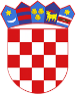 R  E  P  U  B  L  I  K  A    H  R  V  A  T  S  K  APOŽEŠKO-SLAVONSKA ŽUPANIJAGRAD POŽEGA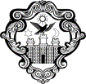 GRADONAČELNIKKLASA: 602-03/24-01/1URBROJ: 2177-1-01/01-24-1Požega, 22. siječnja 2024.GRADSKOM VIJEĆU GRADA POŽEGEPREDMET: Prijedlog Odluke o sufinanciranju studenata medicine, stipendista Požeško-slavonske županije za akademsku godinu 2023./2024.-  dostavlja se Na temelju članka 62. stavka 1. podstavka 1. Statuta Grada Požege (Službene novine Grada Požege, broj: 2/21. i 11/22.) (u nastavku teksta: Statut Grada Požege) i članka 61. stavka 1. i 2. Poslovnika o radu Gradskog vijeća Grada Požege (Službene novine Grada Požege, broj: 9/13., 19/13., 5/14., 19/14., 4/18., 7/18.- pročišćeni tekst, 2/20., 2/21. i 4/21.- pročišćeni tekst), dostavlja se Naslovu na razmatranje i usvajanje Prijedlog Odluke o sufinanciranju studenata medicine, stipendista Požeško-slavonske županije za akademsku godinu 2023./2024.Pravni temelj za donošenje ove Odluke je u odredbi članka 35. stavka 1. točke 2. Zakona o lokalnoj i područnoj (regionalnoj) samoupravi (Narodne novine, broj: 33/01, 60/01.- vjerodostojno tumačenje, 129/05., 109/07., 125/08., 36/09., 150/11., 144/12., 19/13.- pročišćeni tekst, 137/15.- ispravak, 123/17., 98/19. i 144/20.) i članka 39. stavka 1. podstavka 3. Statuta Grada Požege.GRADONAČELNIKdr.sc. Željko Glavić, v.r.PRIVITAK:1.	Zaključak Gradonačelnika Grada Požege2.	Prijedlog Odluke o sufinanciranju studenata medicine, stipendista Požeško-slavonske županije za akademsku godinu 2023./2024.R  E  P  U  B  L  I  K  A    H  R  V  A  T  S  K  APOŽEŠKO-SLAVONSKA ŽUPANIJAGRAD POŽEGAGRADONAČELNIKKLASA: 602-03/24-01/1URBROJ: 2177-1-01/01-24-2Požega, 22. siječnja 2024.Na temelju članka 44. stavka 1. i članka 48. stavka 1. točke 1. Zakona o lokalnoj i područnoj  (regionalnoj) samoupravi (Narodne novine, broj: 33/01, 60/01.- vjerodostojno tumačenje, 129/05., 109/07., 125/08., 36/09., 150/11., 144/12., 19/13.- pročišćeni tekst, 137/15.- ispravak, 123/17., 98/19. i 144/20.) i članka 62. stavka 1. podstavka 1. i  članka 120. Statuta Grada Požege (Službene novine Grada Požege, broj: 2/21. i 11/22.), Gradonačelnik Grada Požege, dana 22. prosinca siječnja 2024. godine, donosiZ A K L J U Č A KI. Utvrđuje se Prijedlog Odluke o sufinanciranju studenata medicine, stipendista Požeško-slavonske županije za akademsku godinu 2023./2024., u predloženom tekstu. II. Prijedlog Odluke iz točke I. ovoga Zaključka upućuje se Gradskom vijeću Grada Požege na razmatranje i usvajanje.GRADONAČELNIKdr.sc. Željko Glavić, v.r.DOSTAVITI:1.	Gradskom vijeću Grada Požege2.	Pismohrani.PRIJEDLOG R  E  P  U  B  L  I  K  A    H  R  V  A  T  S  K  APOŽEŠKO-SLAVONSKA ŽUPANIJAGRAD POŽEGAGRADSKO VIJEĆE KLASA: 602-03/24-01/1URBROJ: 2177-1-02/01-24-3Požega, __. siječnja 2024.Na temelju članka 35. stavka 1. točke 2. Zakona o lokalnoj i područnoj (regionalnoj) samoupravi (Narodne novine, broj: 33/01, 60/01.- vjerodostojno tumačenje, 129/05., 109/07., 125/08., 36/09., 150/11., 144/12., 19/13.- pročišćeni tekst, 137/15.- ispravak, 123/17., 98/19. i 144/20.) i članka 39. stavka 1. podstavka 3. Statuta Grada Požege (Službene novine Grada Požege, broj: 2/21. i 11/22.), Gradsko vijeće Grada Požege, na svojoj 25. sjednici, održanoj dana, __.  siječnja 2024. godine, donosiO D L U K Uo sufinanciranju studenata medicine, stipendista Požeško-slavonske županije za akademsku godinu 2023./2024.Članak 1.Ovom Odlukom o sufinanciranju studenata medicine, stipendista Požeško-slavonske županije za akademsku godinu 2023./2024. (u nastavku teksta: Odluka) utvrđuju se uvjeti, način određivanja iznosa i broja stipendija, prava i obveze korisnika te druga pitanja u svezi sa stipendiranjem studenata medicine korisnika stipendija Požeško-slavonske županije za akademsku godinu 2023./2024., s područja grada Požege (u nastavku teksta: studenti).Članak 2.Izrazi koji se koriste u ovoj Odluci, odnose se na jednak način i na muški i ženski spol.Članak 3.Sredstva za isplatu stipendije studentima osiguravaju se u Proračunu Grada Požege za 2024. godinu (u nastavku teksta: Proračun) kroz razdjel Upravnog odjela za društvene djelatnosti Grada Požege (u nastavku teksta: nadležni Upravni odjel).Članak 4.Pravo sufinanciranja stipendija, sukladno ovoj Odluci može ostvariti student koji ima prebivalište na području grada Požege (u nastavku teksta: Grad) i koji je korisnik stipendije Požeško-slavonske županije za akademsku godinu 2023./2024. i to student I. kategorije sa akademskim nazivom - dr. med. (po završetku studija).Članak 5.(1) Grad će u akademskoj godini 2023./2024. sufinancirati stipendije za jedanaest studenata u iznosu od 132,72 eura, mjesečno.(2) Postupak za priznavanje prava na sufinanciranje provodi nadležni Upravni odjel na temelju dostavljenog zahtjeva Požeško-slavonske županije koji se podnosi do kraja akademske godine 2023./2024.(3) Zahtjevu iz stavka 2. ovoga članka potrebno je priložiti: -	presliku ugovora o stipendiranju između studenta i Požeško-slavonske županije-	dokaz o upisu u višu akademsku godinu studija-	presliku osobne iskaznice ili uvjerenje o prebivalištu za studenta.Članak 6.(1) Ukoliko su ispunjeni uvjeti iz članka 5. ove Odluke, nadležni Upravni odjel će predložiti Gradonačelniku Grada Požege donošenje zaključka kojim se odobrava sufinanciranje stipendija sukladno ovoj Odluci.(2) Požeško-slavonska županija i Grad Požega će sukladno zaključku iza stavka 1. ovoga članka sklopiti sporazum o sufinanciranju stipendija kojim se regulirati međusobna prava i obveze.Članak 7.Sredstva za sufinanciranje iz članka 5. stavka 1. ove Odluke, uplatit će se na žiro-račun Požeško-slavonske županije.Članak 8.Ova Odluka stupa na snagu osam dana od dana njene objave u Službenim novinama Grada Požege.PREDSJEDNIKMatej Begić, dipl.ing.šum.O b r a z l o ž e n j euz Prijedlog Odluke o sufinanciranju studenata medicine, stipendista Požeško-slavonske županije za akademsku godinu 2023./2024.UVODPredloženom Odlukom utvrđuju se uvjeti, način određivanja iznosa i broja stipendija, prava i obveze korisnika te druga pitanja u svezi sa stipendiranjem studenata korisnika stipendija I. kategorije Požeško-slavonske županije za akademsku godinu 2023./2024., s područja grada Požege (u nastavku teksta: Odluka).PRAVNA OSNOVAPravna osnova za donošenje predmetne Odluke je u odredbi članka 35. stavka 1. točke 2. Zakona o lokalnoj i područnoj (regionalnoj) samoupravi (Narodne novine, broj: 33/01, 60/01.- vjerodostojno tumačenje, 129/05., 109/07., 125/08., 36/09., 150/11., 144/12., 19/13.- pročišćeni tekst, 137/15.- ispravak, 123/17., 98/19. i 144/20.) članka 39. stavka 1. podstavka 3.  Statuta Grada Požege (Službene novine Grada Požege, broj: 2/21. i 11/22.).SADRŽAJ ODLUKEPredloženom Odlukom utvrđuju se uvjeti, način određivanja iznosa i broja stipendija, prava i obveze korisnika te druga pitanja u svezi sa stipendiranjem studenata medicine korisnika stipendija Požeško-slavonske županije za akademsku godinu 2023./2024., s područja grada Požege.  Sredstva za isplatu stipendije studentima osiguravaju se u Proračunu Grada Požege za 2024. godinu kroz razdjel Upravnog odjela za društvene djelatnosti Grada Požege.  Pravo sufinanciranja stipendija može ostvariti student koji ima prebivalište na području grada Požege i koji je ostvario stipendiju Požeško-slavonske županije za akademsku godinu 2023./2024. (student I. kategorije sa akademskim nazivom - dr. med., po završetku studija). Grad će u akademskoj godini 2023./2024. sufinancirati stipendije za jedanaest studenata u iznosu od 132,72 eura, mjesečno.Postupak za priznavanje prava na sufinanciranje provodi Upravni odjel za društvene djelatnosti Grada Požege  na temelju dostavljenog zahtjeva Požeško-slavonske županije koji se podnosi do kraja akademske godine 2023./2024. Zahtjevu se prilaže preslika ugovora o stipendiranju između studenta i Požeško-slavonske županije, dokaz o upisu u višu akademsku godinu studija  i preslika osobne iskaznice ili uvjerenje o prebivalištu za studenta. Ukoliko su ispunjeni uvjeti za sufinanciranje, gore navedeni Odjel će predložiti izvršnom čelniku donošenje zaključka kojim se odobrava sufinanciranje stipendija, a potom će se sa Požeško-slavonskom županijom sklopiti sporazum o sufinanciranju stipendija.FINANCIJSKA SREDSTVAFinancijska sredstva vezano uz ovu Odluku planirana su u Proračunu Grada Požege za 2024. godinu i Programu javnih potreba u predškolskom odgoju i školstvu u Gradu Požegi za 2024. godinu.25. SJEDNICA GRADSKOG VIJEĆA GRADA POŽEGETOČKA 6. DNEVNOG REDAPRIJEDLOG ODLUKEO SUFINANCIRANJU STUDENATA MEDICINE, STIPENDISTA POŽEŠKO-SLAVONSKE ŽUPANIJE ZA AKADEMSKU GODINU 2023./2024.PREDLAGATELJ:	Gradonačelnik Grada PožegeIZVJESTITELJ:	Gradonačelnik Grada Požege i / ili pročelnicaUpravnog odjela za društvene djelatnostiSiječanj 2024.